GOAHHCTR ANNUAL TOY COLLECTION DRIVEThe GOAHHCTR Annual Toy Collection Drive accepts donations of brand new toys, electronics, games, dolls, bicycles, electronic devices, electric scooters and other electric traveling equipment for babies, youths and teens.  The Gift Of A Helping Hand Charitable TR Annual Toy Collection drives serves disable, homeless, foster care, mentally challenged and the economically disadvantaged babies, youths and teenagers.  The program accepts these donation throughout the year for special occasions and the holiday seasons for the disable, babies,  youths and teenagers, we serve to have a toy placed under their Christmas tree for Christmas day.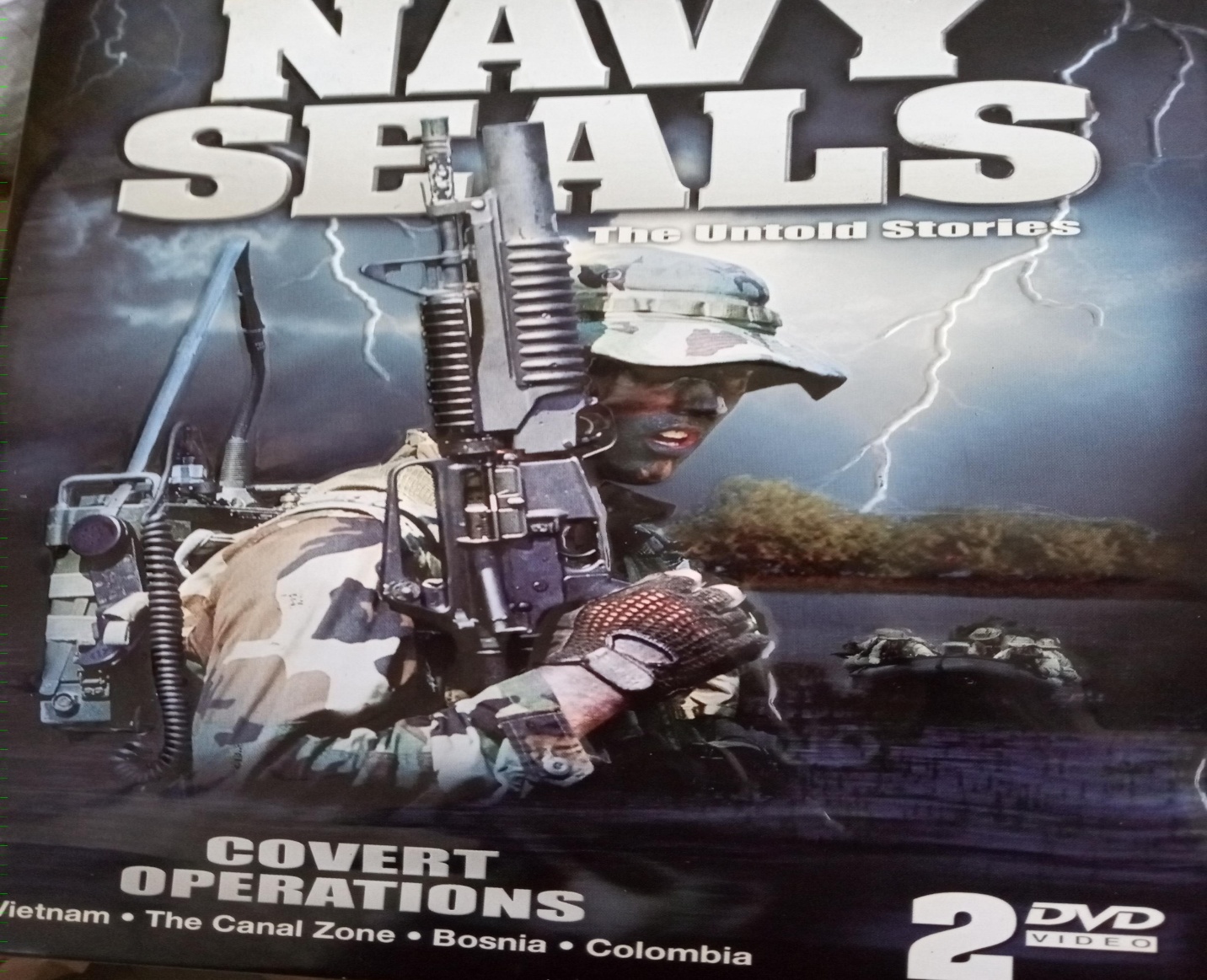 E-gift cards donations are accepted online.  Email your e-gift card donation to AuthorCathyPratherRussell@gmail.com.  Paypal donations accepted.  Please click on this link to make a Paypal donation.  https://www.paypal.com/donate/?hosted_button_id=L677JE93VZKZYThe Gift Of A Helping Hand Charitable TR Collection Drive also accepts gift card donations, monetary donations, e-gift card donations, estate cash and coins donations, Bitcoin donations and auction items to help support the program.Cathy Prather Russell, CEO and founder of the Gift Of A Helping Hand Charitable TR.  She has been serving her communities Pro Bono since 2002.  And the Gift Of A Helping Hand Charitable TR Annual Toy Collection Drive is one of her favorite program because she get the opportunity to help economically disadvantaged youths during the holiday seasons.The Gift Of A Helping Hand Charitable TR mission and vision.Our MissionOur mission is to provide Virtual Education and Human Services to economically disadvantaged individuals all across the world.Our Vision To implement our Virtual Education Program global.  To allow our virtual education program to be a milestone toward creating new jobs, improve individuals self-esteem through educating them and improve the economy.To be a Voice all around the world to help stop Human trafficking, Cyber bullying, V2k, Any form of domestic, physical, sexual, verbal and electronic harassment and abuse all around the world.  Let us be a Voice for the victims that can not be a Voice for themselves.  #LISTENTOOME.  Bea Voice for the innocence and take a stand for what is right .